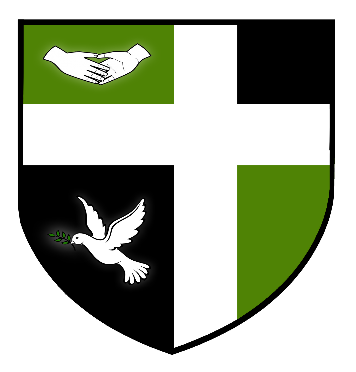 SYDNEY RUSSELL SCHOOLJOB DESCRIPTIONEXAM INVIGILATORPOSITION:  EXAM INVIGILATORHOURS & PAY: £10.20 per hour PURPOSE OF JOB:To support the Lead Invigilators and Examinations Officer with the day to day operations of examinations.MAIN ACTIVITES:To ensure a calm environment which will give all students the best possible opportunity to be successful in their examTo help organise students at the start and end of each examTo help provide the correct information and material for successful completion of the examTo be vigilant, whilst not disrupting the candidatesTo refer to the Examination Officer if it is suspected that malpractice is taking placeTo help in the collection of exam scripts which need to be collected in orderTo ensure students do not leave an examination venue until instructed to do so at the end (unless escorted for exceptional reasons)Assisting with the preparation of seating plans and notices to be placed outside venuesAssisting candidates prior to the start of examinations by directing them to their seats and advising them about possessions permitted in examinations venueEnsuring candidates do not talk once inside examination venueInvigilating during examinations, dealing with queries raised by candidates and dealing with examination irregularities in accordance with strict proceduresAssisting with the preparation of script envelopesAssisting with the packing of examination papers, stationery and equipment prior to the examinations and the delivery to and from venues as appropriateTo help scribe and read for students who require additional help.The above mentioned duties are neither exclusive nor exhaustive and the postholder may be required to carry out such other appropriate duties as may be required by the School Business Leader or Principal within the grading level of the post and the competence of the postholderPERSON SPECIFICATIONEXAM INVIGILATOREDUCATION & QUALIFICATIONSAn understanding of examination processesEffective oral/written communication skillsNumeracy and literacy skillsKNOWLEDGE & SKILLSThe ability to work in a team and individuallyGood written and verbal communication skills and the ability to relate well to school staff, and candidates of all abilitiesAbility to maintain confidentialityGood supervisory skillsAbility to be vigilantFlexible approach to workExcellent record of attendance and punctualityAn enhanced DBS check will be required for this post. 